BOOKWORMS 2019/2020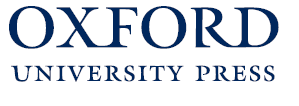 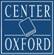 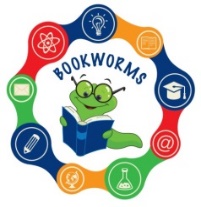                     BRALNO TEKMOVANJE CENTRA OXFORD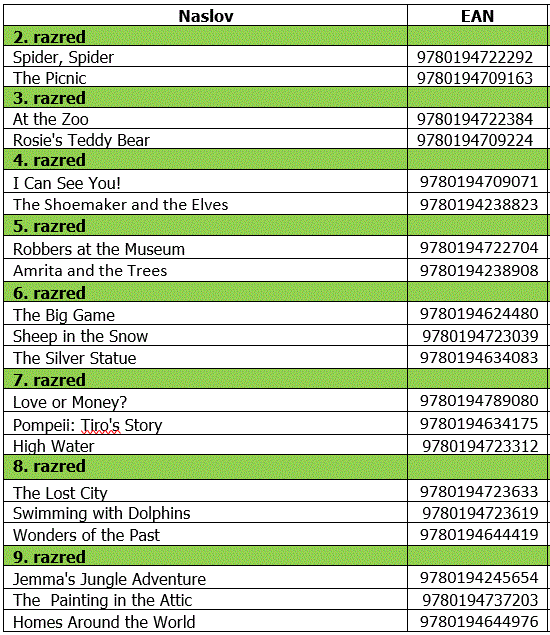 